PREFEITURA DO MUNICÍPIO DE TAQUARITUBA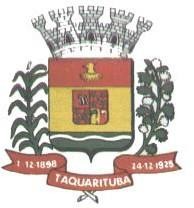 PROCESSO SELETIVO Nº 01/2020EDITAL DE DIVULGAÇÃO DA LISTA DE INSCRITOS GERALA PREFEITURA MUNICIPAL DE TAQUARITUBA, Estado de São Paulo, através do Prefeito Municipal, no uso de suas atribuições que são conferidas pela legislação em vigor, com responsabilidade técnica da CONSCAM, INFORMA que não houve inscritos deficientes e DIVULGA abaixo a lista de inscritos geral do Processo Seletivo Nº 001/2020.O prazo para a interposição de recursos se inicia no dia 25 de março de 2020 e se expira no dia 27 de março de 2020, devendo o recorrente se atentar ao item 8.2 do Edital de Processo Seletivo n.º 01/2020.E, para que chegue ao conhecimento de todos, é expedido o presente Edital.Taquarituba, 25 de março de 2020.José Clóvis de Almeida Prefeito MunicipalAv. Mário Covas, 1.915 – Bairro Novo Centro – Tel./Fax: (014) 3762-9666 Cep 18740-000 – Taquarituba – SP – CNPJ 46.634.218/0001-07 Site Internet - http://www.taquarituba.sp.gov.br E-Mail taquarituba@taquarituba.sp.gov.br- cx.postal 33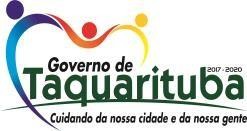 Total Candidatos:	73CargoNº InscriçãoMédico do Programa de Saúde da Família - PSFNomeRGData Nascim.0323200BETÂNIA MACHADO DA SILVA46145319819/04/19900323104DARLIN MILENKA PADILLA AGUAYOG172529S27/10/19870323134ELDER DE PAULA FERNANDO25279983521/09/19730323210KARINA DEOLINDA ROCHA DE SOUZA44909919219/10/19890323213LUANA HARUMI AMAMURA47089036831/05/19900323141RODRIGO GOMES SOUTO00101153908/02/1981Qtd. Candidatos:60323093ALESSANDRA FERREIRA GARCIA DE CAMARGO40711401429/09/19810323169ALESSANDRA MARILI LEITAO22571424301/06/19760323152ANA FLAVIA DE ANDRADE40022483527/08/19950323076ANA PAULA STEFANO DE OLIVEIRA32973564025/03/19800323180ANGELA DE FATIMA BARBOSA COSTA23698674023/07/19680323114CAMILA DE ALMEIDA CAVALCANTI44752992421/03/19890323136CAROLINE DA SILVA FERRI48818988302/11/19930323163CINTIA BUENO DA SILVA4283997119/06/19860323186DAIANE APARECIDA DE OLIVEIRA10250799112/05/19900323133DAIANE APARECIDA PEREIRA OLIVEIRA45559587224/10/19950323077DAIANE CRISTINA ROCHA LAGARES DE FREITAS45896463313/11/19840323107DANIELE APARECIDA GALVAO44831652325/06/19890323097DHEICE OLIVEIRA GUIMARÃES10601844810/08/19940323074EDUARDA VITÓRIA DE OLIVEIRA MARQUES53686083X28/07/19990323189ELIANE PRISCILA TENORIO DE AQUINO3807074511/07/19880323211ELISANGELA APARECIDA PEREIRA45569193912/02/19860323204EVANDRA CRISTINA GOBBO FRANCO295432862205/03/19780323082FABIANA CODOGNHOTO INACIO43278356814/05/19870323117FABIANA LACERDA DE MORAES29115842030/04/19750323159FERNANDA CRISTINA CORDEIRO DE OLIVEIRA40985387214/12/19860323147FRANCIELE DE OLIVEIRA CIA49836529316/10/19960323071GESEBEL DE LURDES RICARDO GONCALVES34044968824/03/19820323155GRACINEIDE VITAL DE MENDONÇA27807990815/04/19740323161ISABELLA45282239726/12/19950323173JENIFER BENEDITA DOS SANTOS44425920X03/03/19950323164JOELMA APARECIDA SOARES DE OLIVEIRA47613008612/11/19910323132JOSIANE DE LURDES PEREIRA52242097725/03/19980323205KERYLAINE ALVES DA SILVA36461538221/10/19920323170LAIANE DANIELE DE OLIVEIRA48848948901/05/19950323078LAINE FRANCIELLE MENEGUEL LOURENÇO4330983788217/02/19950323168LARISSA CAROLINA CESARIO53151374929/01/19980323206MARCIA CRISTINA DA SILVA43256895512/09/19810323201MARIA ANTONIA DE BARROS DOMINGUES52243146X28/09/19980323081MARIA EUNICE TORRES DOS SANTOS MOTA40154773526/09/19810323127MARIANE MARIANO49816641713/12/19960323182MARINA CALDERAN55736285424/05/19980323199MICHELE CRISTINA NOGUEIRA44759435714/10/19880323106PATRICIA CRISTINA FERRANTI48517154530/05/19920323103PRISCILLA TRENCH SILVEIRA FRAGA29651287419/08/19910323198RAFAELA BALDUINO BERGAMO43278322227/04/19870323195REGIANE LOPES ANDRÉ MARTINS434278225417/08/19880323073ROSANA MARIA DE OLIVEIRA42279467205/09/19890323197ROSILENE DA SILVA FRANCISCO4263714203/04/19930323183SANDRA ANDREIA RODRIGUES DA SILVA SANTOS23697749031/07/19730323070SARAH STEFANI PRESTES DE CAMARGO55885167807/08/19960323216SOLANGE DE FATIMA OLIVEIRA PAZETO2223266205/07/19700323087SUZANA WOLF MONTEIRO48566465304/11/19910323140VERUSKA SANTOS RAMPINELLI46865123810/11/19880323179Qtd. Candidatos:ZOZIMA LIDIANE GARCIA4932559563X17/07/1980CargoNº InscriçãoPsicólogoNomeRGData Nascim.0323089ANDRESSA DE LIMA PINHEIRO46983268X12/04/19970323101BRENDA PROENÇA MICHETTI55483008502/07/19970323157CAMILA ALESSANDRA LÚCIO ALVES37778261004/03/19940323176CARLA CAROLINE RAMOS BORGES56084003226/08/19970323212DANIEL AFONSO DA SILVA35267513510/07/19850323084DANILO DO NASCIMENTO GONÇALVES48383005727/07/19910323175FRANCIELLY KRIECHLE LIMA49718541623/01/19940323094GERMANO ANDRE ALVES DE OLIVEIRA40915673503/01/19950323187KEIDYMA DA ROSA46830643224/01/19960323102LARISSA DE JESUS FERREIRA45287584526/04/19960323172LARYSSA CAROLINE FAGUNDES GOMES54189965X04/12/19960323085LETICIA MARIA VIEIRA49874771219/02/19960323145MURILO DE SOUZA SOBRINHO45825547627/10/19950323095NATALIA DE ALMEIDA45269159X02/12/19960323171PALOMA SUELLYN SILVA40470183816/12/19930323115RAFAELA DIAS SOARES45373039522/04/19950323166SABRINA VIEIRA LOPES CAMARGO49536662610/08/19930323112YASMINE MARTINS FERNANDES RIBEIRO52244351507/04/1995Qtd. Candidatos:18